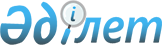 Об определении специально отведенных мест для осуществления выездной торговли на территории Бухар-Жырауского района
					
			Утративший силу
			
			
		
					Постановление акимата Бухар-Жырауского района Карагандинской области от 3 мая 2016 года № 13/13. Зарегистрировано Департаментом юстиции Карагандинской области 18 мая 2016 года № 3792. Утратило силу постановлением акимата Бухар-Жырауского района Карагандинской области от 20 апреля 2021 года № 24/01
      Сноска. Утратило силу постановлением акимата Бухар-Жырауского района Карагандинской области от 20.04.2021 № 24/01 (вводится в действие по истечении десяти календарных дней после дня его первого официального опубликования).

      В соответствии с пунктом 2 статьи 27 Закона Республики Казахстан от 12 апреля 2004 года "О регулировании торговой деятельности", приказом исполняющего обязанности Министра национальной экономики Республики Казахстан от 27 марта 2015 года № 264 "Об утверждении Правил внутренней торговли" акимат района ПОСТАНОВЛЯЕТ:

      1. Определить специально отведенные места для осуществления выездной торговли на территории Бухар-Жырауского района согласно приложению к настоящему постановлению.

      2. Признать утратившим силу постановление акимата Бухар-Жырауского района "Об определении специально отведенных мест для осуществления выездной торговли с автолавок и (или) палаток" от 9 августа 2011 года № 23/02 (зарегистрировано в Реестре государственной регистрации нормативных правовых актов за № 8-11-122, опубликовано в районной газете "Сарыарқа" от 24 сентября 2011 года № 38 (916).

      3. Контроль за исполнением данного постановления возложить на заместителя акима района Нурмуханбетова Руслана Есенбековича.

      4. Настоящее постановление вводится в действие по истечении десяти календарных дней после дня его первого официального опубликования. Специально отведенные места для осуществления выездной торговли на территории Бухар-Жырауского района
					© 2012. РГП на ПХВ «Институт законодательства и правовой информации Республики Казахстан» Министерства юстиции Республики Казахстан
				
      Аким района

Н. Кобжанов
Приложение
к постановлению акимата
Бухар-Жырауского района
от 3 мая 2016 года № 13/13
№
Наименование населенного пункта
Место расположения
1
Поселок Ботакара
Площадь по улице Б. Момушулы за зданием магазина Гастроном
2
Поселок Г. Мустафина
Площадь по улице Мира 26
3
Поселок Кушокы
Площадь по улице Разрезовская 38
4
Село Акбел
Площадь по улице Юбилейная 16
5
Село Актобе
Площадь по улице Центральная 15
6
Село Ынтымак
Площадь по улице Интумакская 76
7
Село Акоре
Площадь по улице Целинная 13
8
Село Баймырза
Площадь перед зданием Дома культуры улица Клубная 2
9
Село Ботакара
Площадь по улице Кирова 13
10
Село Белагаш
Площадь по улице Школьная 8/2
11
Село Кызылкаин
Площадь по улице Центральная 1
12
Село Бухар-Жырау
Площадь по улице Школьная 33
13
Село Гагарина
Площадь по улице Гагарина 9А
14
Село Доскей
Площадь возле кафе "Ак-кудук" по улице Доскея 35/1
15
Село Дубовка
Площадь по улице Юбилейная 44
16
Село Корнеевка
Площадь по улице Первомайская 17
17
Село Кокпекты
Площадь возле здания Казпочты по улице Садовая
18
Село Каражар
Площадь по улице Зеленая 40
19
Село Каракудук
Площадь перед зданием сельского клуба по улице Центральная 20
20
Село Жанаталап
Площадь перед магазинов "Кенже" по улице Амангельды 13
21
Село Новоузенка
Площадь по улице Володарского 33
22
Село Петровка
Площадь возле здания Казпочты по улице Нуркена Абдирова
23
Село Ростовка
Площадь по улице Центральная 38
24
Село Самарканд
Площадь возле остановки по улице Ленинская
25
Село Суыксу
Площадь по улице Октябрьский 9
26
Село Тогызкудук
Площадка возле магазина "Азық-түлік" по улице Ленина 7
27
Село Тузды
Площадь по улице Мичурина
28
Село Умуткер
Площадь по улице Мостовая 20
29
Село Уштобе
Площадь по улице Ленинградская между домами 28 и 30
30
Село Центральное
Площадь возле магазина "Ербол" по улице Ленина
31
Село Шешенкара
Площадь на участках по улице Пискунова, 38 и 40 возле магазина "Азық-түлік" и "Асель"